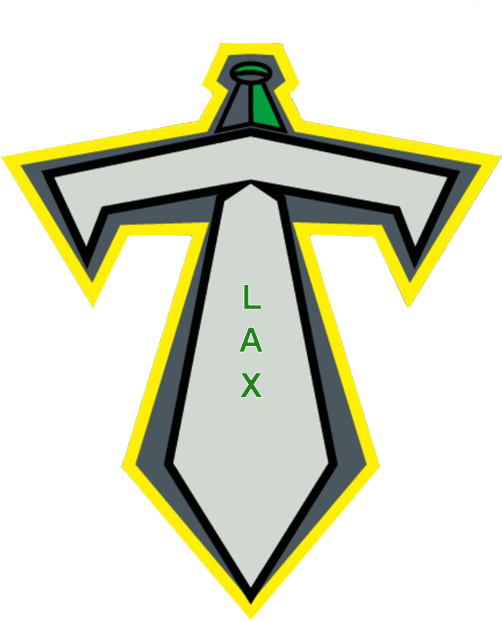 Titans (Novice) Novice (9-10)LTAD:-Fun-Introduce Skills-Basic Rules (full contact, crease, interference, moving pic, free hand, etc)-Fair Play-Physical Activity-ABC’s -Emphasize Speed and Player Flexibility (offensive, defensive)Technical Skills:-Cradling (TRIPLE THREAT, top hand, up at shoulder, don’t over cradle, only protect)-Scoop (on the run, attack the ball)-Overhand Pass-Overhand Shot (bounce shot)-Dodging (face dodge, rolling)-Defensive Body Position (2 hands, cross check, stick check, stance, feet moving, positioning; defensive, top side)-Creating Space (engage defender, pop out, pic)Tactical Skills:-Give n’ Go-Cutting-Floor Positioning (*right side of the floor, offence, defence, face-off, point-shooter-creaseman)-Transition, Breakouts (introduction into transition)-Face-OffGoalies:-Stance-Angles-Passing-Stopping ShotsFOCUS SHOULD BE PLACED ON FUNDAMENTAL SKILL DEVELOPMENT; FORMING GOOD HABITS, BASIC TECHNICAL ABILITYHABITS:Fun vs. Competitive (Score, Winning)Team Play vs. Individual PlayMovement (Running) vs. Stationary (Standing)Correcting technical skills; side-arms, over cradling, cradling at hip, hand positioning on stickPRACTICES:High Reps, Little Standing AroundFun (Keep Players Engaged)GAMES:Fun, Fair PlayCo- Operation, CorrectionNew, Positive ExperienceGlossary:https://laxlife.ca/appendix/